Roommate Assignments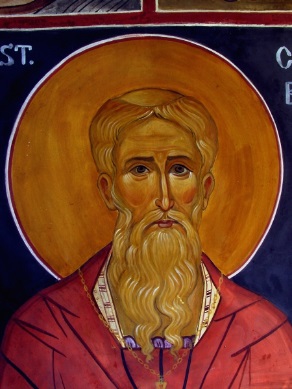 St. Cuthbert WayHoly Trinity Episcopal  ChurchScotland Pilgrimage 2017Blue TeamLiz Blackwell & Dottie CookeGreg Farrand & Bill DrakeLaura Gasiorek & Meredith ScottMelissa & Stuart GordonPeggy & Tom GlaserSandy Hurt & Rob PayneAmy & Todd KlassTrude & Tom McCartyDaphne & Ralph ShawFreya & Ben ThomasClaire SullivanRed TeamSarah CarverSusan Griffin & Sonya SchroederBetsey & David HorthSally & Tim MarionNinevah & Dan MurraySusan Storrs & Virginia WoodLisa Tally & Steffen WarbergMichael Thomas & Meredith BarkleyTomoko Thornburg & Nancy ThorntonAnnaBuckner&KatiBuckner